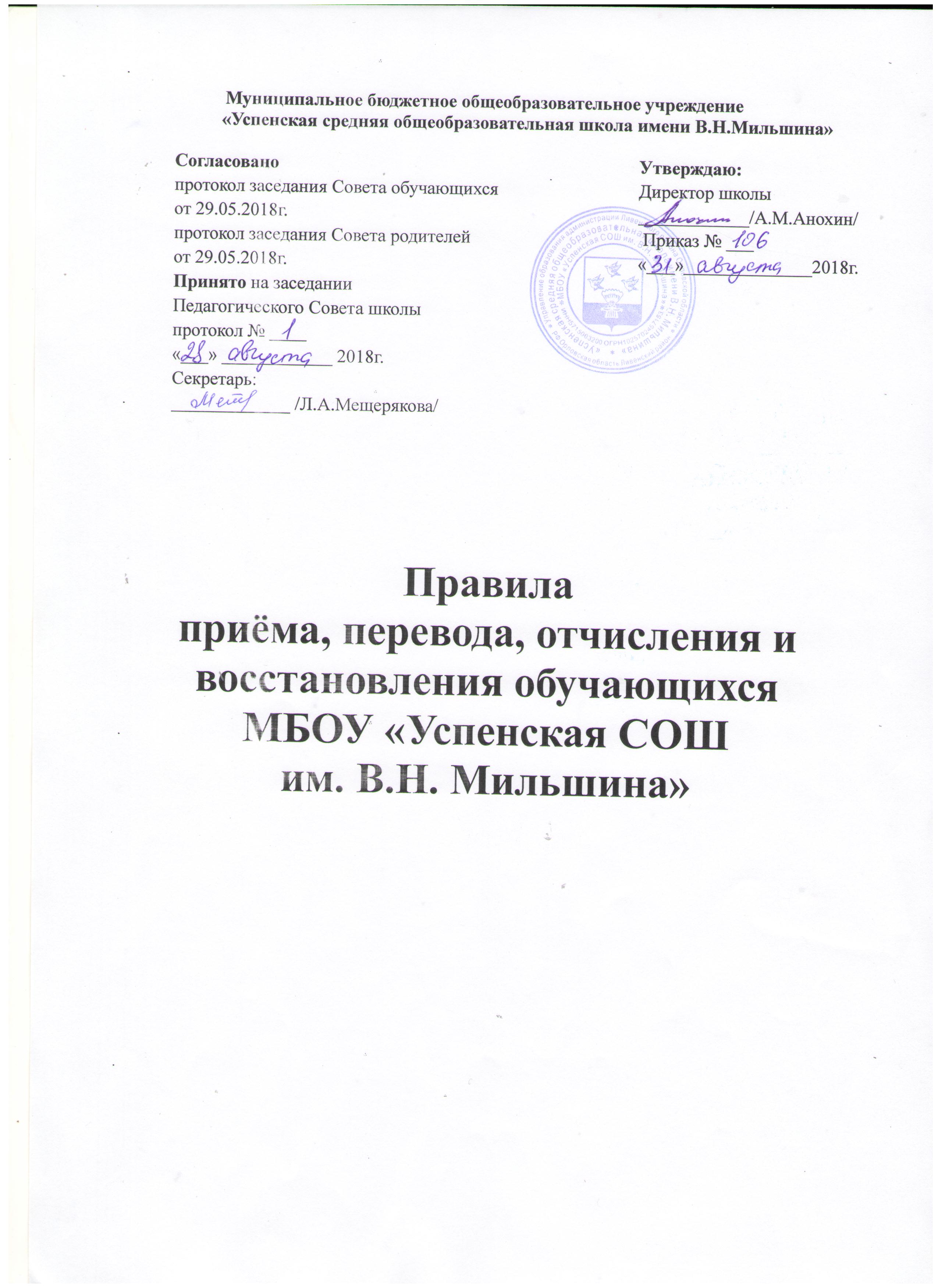 	Общие положения      1.1. Настоящее Положение  регламентирует приём, перевод и отчисление  граждан Российской Федерации для обучения по основным общеобразовательным программам начального общего, основного общего и среднего общего образования (далее - основные общеобразовательные программы) в Муниципальное бюджетное общеобразовательное учреждение «Успенская  средняя общеобразовательная школа имени В.Н. Мильшина» Ливенского района Орловской области (далее — Школа).    1.2. Администрация Школы  приём, перевод и отчисление   детей в Школу осуществляет   в соответствии с Федеральным Законом от 29.12.2012 № 273-ФЗ «Об образовании в Российской Федерации», с  приказом  Министерства образования и науки Российской Федерации  от 22 января 2014 г.  № 32 «Об утверждении порядка приёма граждан на обучение по образовательным программам начального общего, основного общего и среднего общего образования», с  приказом  Министерства образования и науки Российской Федерации  от 12 марта  2014 г.  № 177 «Об утверждении порядка и условий осуществления перевода обучающихся из одной организации, осуществляющей образовательную деятельность по образовательным программам начального общего, основного общего и среднего общего образования, в другие организации, осуществляющие образовательную деятельность  по образовательным программам соответствующих уровня и направленности»,  с  приказом  Министерства образования и науки Российской Федерации  от 15 марта  2013 г.  № 185 «Об утверждении порядка применения к обучающимся и снятия с обучающихся мер дисциплинарного взыскания»,    Постановлением администрации Ливенского района  «О закреплении территории Ливенского района за общеобразовательными учреждениями», Уставом школы. Правила  приема детей в школу2.1. Правила приема граждан в Школу определяется Школой  самостоятельно в соответствии с законодательством Российской Федерации.2.2. В Школу для обучения по основным общеобразовательным программам   принимаются все дети, которые проживают на территории, закреплённой органами местного самоуправления (далее - закреплённая территория) и имеющие  право на получение общего образования (далее - закреплённые лица).2.3. Школа знакомит родителей (законных представителей) с Уставом Школы, лицензией на право ведения образовательной деятельности, со свидетельством о государственной аккредитации, основными образовательными программами и другими документами, регламентирующими организацию образовательного процесса.2.4. Администрация Школы имеет право отказать гражданам, не закреплённой  на данной территории, в приеме в Школу только по причине отсутствия свободных мест в Школе.2.5. Прием иностранных граждан и лиц без гражданства в Школу для обучения по основным общеобразовательным программам осуществляется в соответствии с законодательством Российской Федерации.2.6.  Для закрепленных лиц, не достигших четырнадцати лет или находящихся под опекой, местом жительства признается место жительства их законных представителей - родителей, усыновителей или опекунов. При раздельном проживании родителей место жительства закрепленных лиц устанавливается соглашением родителей, при отсутствии соглашения спор между родителями разрешается судом.2.7. Прием закрепленных лиц в Школу осуществляется без вступительных испытаний (процедур отбора).2.8.  С целью ознакомления родителей (законных представителей) обучающихся с уставом Школы, лицензией на осуществление образовательной деятельности, со свидетельством о государственной аккредитации Школы, распорядительным актом органов местного самоуправления муниципального района, о закрепленной территории, издаваемым не позднее 1 февраля текущего года и гарантирующим прием всех закрепленных лиц и соблюдение санитарных норм и правил, другими документами, регламентирующими организацию образовательного процесса,  Школа  размещает копии указанных документов на информационном стенде и в сети Интернет на официальном сайте Школы.2.9. При приеме в первый класс в течение учебного года или во второй и последующий классы родители (законные представители) обучающегося дополнительно представляют личное дело обучающегося, выданное учреждением, в котором он обучался ранее.2.10.Требование предоставления других документов в качестве основания для приема детей в учреждение не допускается.2.11. Факт ознакомления родителей (законных представителей) ребенка, в том числе через информационные системы общего пользования, с лицензией на осуществление образовательной деятельности, свидетельством о государственной аккредитации Школы, уставом Школы фиксируется в заявлении о приеме и заверяется личной подписью родителей (законных представителей) ребенка. Подписью родителей (законных представителей) обучающегося фиксируется также согласие на обработку их персональных данных и персональных данных ребенка в порядке, установленном законодательством Российской Федерации  .2.12. Приказы о зачислении граждан в Школу размещаются на информационном стенде в день их издания.2.13. На каждого ребенка, зачисленного в Школу, заводится личное дело, в котором хранятся все сданные при приеме и иные документы.2.14. Прием граждан в Школу  осуществляется по личному заявлению родителей (законных представителей) ребенка при предъявлении оригинала документа, удостоверяющего личность родителя (законного представителя), либо оригинала документа, удостоверяющего личность иностранного гражданина и лица без гражданства  в Российской Федерации в соответствии со статьей 10 Федерального закона от 25 июля 2002 г. N 115-ФЗ "О правовом положении иностранных граждан в Российской Федерации" (Собрание законодательства Российской Федерации, 2002, N 30, ст. 3032).Школа  может осуществлять прием указанного заявления в форме электронного документа с использованием информационно-телекоммуникационных сетей общего пользования.В заявлении родителями (законными представителями) ребенка указываются следующие сведения:а) фамилия, имя, отчество (последнее - при наличии) ребенка;б) дата и место рождения ребенка;в) фамилия, имя, отчество (последнее - при наличии) родителей (законных представителей) ребенка;г) адрес места жительства ребёнка, его родителей (законных представителей);д) контактные телефоны родителей (законных представителей).Форма заявления размещается на информационном стенде и (или)  на официальном сайте.Родители (законные представители) закрепленных лиц, зарегистрированных по месту жительства или по месту пребывания, а также родители (законные представители) детей, не проживающих на закрепленной территории,  для зачисления ребёнка в 1 класс дополнительно предъявляют оригинал свидетельства о рождении ребенка или документ, подтверждающий родство заявителя, свидетельство о регистрации ребенка по месту жительства или по месту пребывания на закрепленной территории или документ, содержащий сведения о регистрации ребёнка по месту жительства или по  месту пребывания на закреплённой территории.Родители (законные представители) детей, являющихся иностранными гражданами или лицами  без гражданства и не зарегистрированных  на закрепленной территории, дополнительно предъявляют заверенные в установленном порядке копии документа, подтверждающего родство заявителя (или законность представления прав обучающегося), и документа, подтверждающего право заявителя на пребывание в Российской Федерации.Иностранные граждане и лица без гражданства все документы представляют на русском языке или вместе с заверенным в установленном порядке переводом на русский язык.Копии предъявляемых при приеме документов хранятся в учреждении на время обучения ребенка.2.15.Родители (законные представители) детей имеют право по своему усмотрению представлять другие документы, в том числе медицинское заключение о состоянии здоровья ребёнка.2.16.Требование предоставления других документов в качестве основания для приёма детей в Школу не допускается.Правила  приема детей в 1 класс.3.1. В первый класс Школы принимаются дети, начиная с достижения ими возраста шести лет шести месяцев при отсутствии противопоказаний по состоянию здоровья, но не позже достижения ими возраста 8 лет.
       По заявлению родителей (законных представителей) Школа с разрешения учредителя  вправе принять детей для обучения в более раннем возрасте или более позднем возрасте.3.2. В первый класс зачисляются дети, достигшие школьного возраста, независимо от уровня их подготовки.3.3. Приём заявлений в первый класс Школы для закреплённых лиц начинается не позднее 1 февраля и завершается не позднее 30 июня текущего года. Зачисление в школу оформляется приказом директора Школы в течение 7 рабочих дней после приёма документов.3.4. Для детей, не зарегистрированных на закреплённой территории, приём заявлений в первый класс начинается с 1 июля текущего года до момента заполнения свободных мест, но не позднее 5 сентября текущего года.3.5. Школа, закончив приём в первый класс всех детей, зарегистрированных на закреплённой территории, вправе осуществлять приём детей, не зарегистрированных на закреплённой территории, ранее 1 июля.Для удобства родителей (законных представителей) детей школа вправе установить график приёма документов в зависимости от адреса регистрации.При приеме на свободные места детей, не проживающих на закрепленной территории, преимущественным правом обладают дети граждан, имеющих право на первоочередное предоставление места  в соответствии с законодательством Российской Федерации и нормативными правовыми актами субъектов Российской Федерации.Дети с ограниченными возможностями здоровья принимаются на обучение по адаптированной основной общеобразовательной программе только с согласия их родителей (законных представителей) и на основании рекомендаций психолого-медико-педагогической комиссии.3.9. Для зачисления в первый класс родители представляют в школу следующие документы:заявление о приеме;             - договор об оказании образовательных услуг;копию свидетельства о рождении;копию свидетельства о регистрации ребёнка по месту жительства или по месту пребывания.Родители (законные представители) детей имеют право по своему усмотрению представлять другие документы, в том числе медицинское заключение о состоянии здоровья ребёнка.3.10. Документы, предоставленные родителями (законными представителями), регистрируются  в Журнале регистрации  заявлений в 1 класс от родителей /законных представителей.Заявителю выдается расписка о приеме документов в установленной форме. 4. Условия организации приема в 1 класс  (в течение учебного года), во 2-9 классы4.1. При приеме в 1 класс (в течение учебного года),  во 2-9 классы родители (законные представители)  представляют в Школу следующие документы: - заявление о приеме; - договор об оказании образовательных услуг; - личное дело обучающегося, заверенное печатью образовательного учреждения,  из которого прибыл обучающийся; - ведомость текущих оценок, если переход осуществляется в течение учебного года.4.2. Документы, предоставленные родителями (законными представителями) регистрируются  в Журнале регистрации заявлений о приёме  в школу.5. Условия организации приема в 10, 11 классы5.1. При приёме обучающихся в 10, 11 классы родители (законные представители) предоставляют следующие документы: - заявление о приёме;- договор об оказании образовательных услуг;- личное дело обучающегося, заверенное печатью образовательного учреждения,  из которого прибыл обучающийся; - ведомость текущих оценок, если переход осуществляется в течение учебного года; - аттестат об основном общем образовании; - копия свидетельства о рождении (паспорт).5.2.Документы, представленные выпускниками IX класса или их родителями, регистрируются в Журнале регистрации заявлений о приёме  в школу.5.3.Зачисление обучающихся  осуществляется приказом директора Школы.         6. Порядок и основания перевода      6.1. Обучающиеся могут быть переведены в другие общеобразовательные учреждения в следующих случаях:   - по инициативе совершеннолетнего обучающегося и родителей (законных представителей) несовершеннолетнего обучающегося;    - в связи с переменой места жительства;   - в связи с переходом в общеобразовательное учреждение, реализующее другие виды образовательных программ.      6.2. Перевод обучающегося из одного общеобразовательного учреждения в другое осуществляется только с письменного согласия родителей (законных представителей) обучающегося.     6.3. Перевод обучающегося не зависит от периода (времени) учебного года.      6.4. Перевод обучающихся оформляется приказом директора.7. Порядок и основания отчисления  обучающихся    7.1. Образовательные отношения прекращаются в связи с отчислением обучающегося из школы в связи с получением образования (завершением обучения).    7.2. Образовательные отношения могут быть прекращены досрочно в следующих случаях:    1) по инициативе совершеннолетнего обучающегося или родителей (законных представителей) несовершеннолетнего обучающегося, в том числе в случае перевода обучающегося для продолжения освоения образовательной программы в другую организацию, осуществляющую образовательную деятельность;   2) по инициативе школы в случае применения к обучающемуся, достигшему возраста пятнадцати лет, отчисления как меры дисциплинарного взыскания,  а также в случае установления нарушения порядка приема в школу, повлекшего по вине обучающегося его незаконное зачисление в школу;   3) по обстоятельствам, не зависящим от воли обучающегося или родителей (законных представителей) несовершеннолетнего обучающегося и школы, в том числе в случае ликвидации школы.    7.3. Досрочное прекращение образовательных отношений по инициативе совершеннолетнего обучающегося или родителей (законных представителей) несовершеннолетнего обучающегося не влечет за собой возникновение каких-либо дополнительных, в том числе материальных, обязательств указанного обучающегося перед школой.    7.4. Основанием для прекращения образовательных отношений является приказ директора школы об отчислении обучающегося из школы. Если с совершеннолетним обучающимся или родителями (законными представителями) несовершеннолетнего обучающегося заключен договор об оказании платных образовательных услуг, при досрочном прекращении образовательных отношений такой договор расторгается на основании приказа директора об отчислении обучающегося из этой организации. Права и обязанности обучающегося, предусмотренные законодательством об образовании и локальными нормативными актами школы прекращаются с даты его отчисления из школы.     7.5. При досрочном прекращении образовательных отношений школа в трехдневный срок после издания приказа директора об отчислении обучающегося выдает лицу, отчисленному из школы, справку об обучении в соответствии с частью 12 ст.60 Федерального закона № 273-ФЗ «Об образовании в Российской Федерации».  8. Порядок применения к обучающимся и снятия с обучающихся мер дисциплинарного взыскания   8.1. Порядок применения к обучающимся и снятия с обучающихся мер дисциплинарного взыскания определяет правила применения к обучающимся и снятия с обучающихся в организации, осуществляющей образовательную деятельность, мер дисциплинарного взыскания.   8.2. Меры дисциплинарного взыскания не применяются к обучающимся:по образовательным программам дошкольного и начального общего образования; с ограниченными возможностями здоровья (с задержкой психического развития и различными формами умственной отсталости)   8.3. Меры дисциплинарного взыскания применяются за неисполнение или нарушение устава организации, осуществляющей образовательную деятельность, правил внутреннего распорядка, правил проживания в общежитиях и интернатах и иных локальных нормативных актов по вопросам организации и осуществления образовательной деятельности.   8.4. За совершение дисциплинарного проступка к обучающемуся могут быть применены следующие меры дисциплинарного взыскания: - замечание; - выговор; - отчисление из организации, осуществляющей образовательную деятельность. 8.5. За каждый дисциплинарный проступок может быть применена одна мера дисциплинарного взыскания.  При выборе меры дисциплинарного взыскания организация, осуществляющая образовательную деятельность, должна учитывать тяжесть дисциплинарного проступка, причины и обстоятельства, при которых он совершен, предшествующее поведение обучающегося, его психофизическое и эмоциональное состояние, а также мнение советов обучающихся, представительных органов обучающихся, советов родителей (законных представителей) несовершеннолетних обучающихся организации, осуществляющей образовательную деятельность.  8.6. Не допускается применение мер дисциплинарного взыскания к обучающимся во время их болезни, каникул, академического отпуска, отпуска по беременности и родам или отпуска по уходу за ребенком.   8.7. До применения меры дисциплинарного взыскания организация, осуществляющая образовательную деятельность, должна затребовать от обучающегося письменное объяснение. Если по истечении трех учебных дней указанное объяснение обучающимся не представлено, то составляется соответствующий акт.Отказ или уклонение обучающегося от предоставления им письменного объяснения не является препятствием для применения меры дисциплинарного взыскания.  8.8. Мера дисциплинарного взыскания применяется не позднее одного месяца со дня обнаружения проступка и не позднее шести месяцев со дня его совершения, не считая времени отсутствия обучающегося, указанного в пункте 7.6. настоящего Порядка, а также времени, необходимого на учет мнения советов обучающихся, представительных органов обучающихся, советов родителей (законных представителей) несовершеннолетних обучающихся организации, осуществляющей образовательную деятельность, но не более семи учебных дней со дня представления руководителю организации, осуществляющей образовательную деятельность, мотивированного мнения указанных советов и органов в письменной форме.   8.9. Отчисление несовершеннолетнего обучающегося, достигшего возраста пятнадцати лет, из организации, осуществляющей образовательную деятельность, как мера дисциплинарного взыскания допускается за неоднократное совершение дисциплинарных проступков. Указанная мера дисциплинарного взыскания применяется, если иные меры дисциплинарного взыскания и меры педагогического воздействия не дали результата и дальнейшее пребывание обучающегося в организации, осуществляющей образовательную деятельность, оказывает отрицательное влияние на других обучающихся, нарушает их права и права работников организации, осуществляющей образовательную деятельность, а также нормальное функционирование организации, осуществляющей образовательную деятельность.    Отчисление несовершеннолетнего обучающегося как мера дисциплинарного взыскания не применяется, если сроки ранее примененных к обучающемуся мер дисциплинарного взыскания истекли и (или) меры дисциплинарного взыскания сняты в установленном порядке.   8.10. Решение об отчислении несовершеннолетнего обучающегося, достигшего возраста пятнадцати лет и не получившего основного общего образования, как мера дисциплинарного взыскания принимается с учетом мнения его родителей (законных представителей) и с согласия комиссии по делам несовершеннолетних и защите их прав. Решение об отчислении обучающихся - детей-сирот, детей, оставшихся без попечения родителей, принимается с согласия комиссии по делам несовершеннолетних и защите их прав и органа опеки и попечительства.  8.11. Об отчислении несовершеннолетнего обучающегося в качестве меры дисциплинарного взыскания организация, осуществляющая образовательную деятельность, незамедлительно обязана проинформировать орган местного самоуправления, осуществляющий управление в сфере образования.Орган местного самоуправления, осуществляющий управление в сфере образования, и родители (законные представители) несовершеннолетнего обучающегося, отчисленного из организации, осуществляющей образовательную деятельность, не позднее чем в месячный срок принимают меры, обеспечивающие получение несовершеннолетним общего образования.   8.12. Применение к обучающемуся меры дисциплинарного взыскания оформляется приказом (распоряжением) руководителя организации, осуществляющей образовательную деятельность, который доводится до обучающегося, родителей (законных представителей) несовершеннолетнего обучающегося под роспись в течение трех учебных дней со дня его издания, не считая времени отсутствия обучающегося в организации, осуществляющей образовательную деятельность. Отказ обучающегося, родителей (законных представителей) несовершеннолетнего обучающегося ознакомиться с указанным приказом (распоряжением) под роспись оформляется соответствующим актом.  8.13. Обучающийся, родители (законные представители) несовершеннолетнего обучающегося вправе обжаловать в комиссию по урегулированию споров между участниками образовательных отношений меры дисциплинарного взыскания и их применение к обучающемуся.  8.14. Решение комиссии по урегулированию споров между участниками образовательных отношений является обязательным для всех участников образовательных отношений в организации, осуществляющей образовательную деятельность, и подлежит исполнению в сроки, предусмотренные указанным решением.   8.15. Решение комиссии по урегулированию споров между участниками образовательных отношений может быть обжаловано в установленном законодательством Российской Федерации порядке.   8.16. Если в течение года со дня применения меры дисциплинарного взыскания к обучающемуся не будет применена новая мера дисциплинарного взыскания, то он считается не имеющим меры дисциплинарного взыскания.Руководитель организации, осуществляющей образовательную деятельность, до истечения года со дня применения меры дисциплинарного взыскания имеет право снять ее с обучающегося по собственной инициативе, просьбе самого обучающегося, родителей (законных представителей) несовершеннолетнего обучающегося, ходатайству советов обучающихся, представительных органов обучающихся или советов родителей (законных представителей) несовершеннолетних обучающихся.9. Восстановление обучающего в школе   9.1. Восстановление обучающегося в школе, если он досрочно прекратил образовательные отношения по своей инициативе или инициативе родителей (законных представителей), проводится в соответствии с Правилами приема обучающихся в школу.  9.2. Лица, отчисленные раннее из школы, не завершившие образование по основной образовательной программе, имеют право на восстановление в число обучающихся школы независимо от продолжительности перерыва в учебе, причины отчисления.  9.3. Право на восстановление имеют лица, не достигшие возраста  18 лет.  9.4. Восстановление лиц в число обучающихся школы осуществляется в соответствующем классе свободных мест.   9.5. Восстановление обучающихся производится на основании заявления родителей (законных представителей)  на имя директора школы.  9.6. .Основанием возникновения образовательных отношений является приказ директора школы о приеме лица на обучение в школу или для прохождения промежуточной аттестации и (или) государственной итоговой аттестации. 9.7. По решению восстановления в школе замдиректора по УР устанавливает срок ликвидации академической задолженности (при наличии таковой) . 9.8. Права и обязанности обучающегося, предусмотренные законодательством об образовании и локальными нормативными актами школы возникают у лица, принятого на обучение, с даты, указанной в приказе директора о приеме лица на обучение или в договоре об образовании. 9.9. Обучающимся, восстановленным в школе и успешно прошедшим государственную (итоговую) аттестацию, выдается государственный документ об образовании установленного образца. Договор об образовании заключается в  письменной форме между школой и лицом, зачисляемым на обучение родителями (законными представителями) несовершеннолетнего лица. 9.10. Договор об образовании не может содержать условия, которые ограничивают права лиц, имеющих право на получение образования определенных уровня и направленности и подавших заявления о приеме на обучение (далее - поступающие), и обучающихся или снижают уровень предоставления им гарантий по сравнению с условиями, установленными законодательством об образовании. Если условия, ограничивающие права поступающих и обучающихся или снижающие уровень предоставления им гарантий, включены в договор, такие условия не подлежат применению.   9.11. Образовательные отношения могут быть изменены как по инициативе обучающегося (родителей (законных представителей) несовершеннолетнего обучающегося) по его заявлению в письменной форме, так и по инициативе школы.  9.12. Основанием для изменения образовательных отношений является приказ директора. Если с обучающимся (родителями (законными представителями) несовершеннолетнего обучающегося) заключен договор об образовании, приказ издается на основании внесения соответствующих изменений в такой договор.  9.13. Права и обязанности обучающегося, предусмотренные законодательством об образовании и локальными нормативными актами школы изменяются с даты издания приказа или с иной указанной в нем даты.10. Заключительные положения.10.1. Настоящие Правила вступают в силу с момента подписания.10.2 Настоящие Правила вывешиваются для ознакомления на сайт школы и на информационный стенд школы.